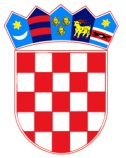 REPUBLIKA HRVATSKA BRODSKO – POSAVSKA ŽUPANIJAOPĆINA  BEBRINAOpćinsko vijeće
	Na temelju Zakona o socijalnoj skrbi („Narodne Novine“ broj 157/13, 152/14), Zakona o Hrvatskom Crvenom križu  („Narodne Novine“ broj 71/10) i članka 32.Statuta općine Bebrina («Službeni vjesnik Brodsko-posavske županije» br. 3/2013.), Općinsko vijeće  općine Bebrina  na svojoj 6.sjednici održanoj dana 19. prosinca 2017. godine donijelo jeP R O G R A MJAVNIH  POTREBA U SOCIJANOJ SKRBINA PODRUČJU OPĆINE BEBRINA U 2018.GODINIČlanak 1.	Programom javnih potreba u socijalnoj skrbi na području općine Bebrina  u 2018 .godini  (u daljnjem tekstu:Program)  osigurava se zaštita i pomaganje osoba koje su  ugrožene, nemoćne ili druge osobe koje same ili uz pomoć članova obitelji ne mogu zadovoljiti svoje potrebe, zbog nepovoljnih osobnih, gospodarskih, socijalnih ili drugih okolnosti.	Cilj Programa je  podizanje općeg životnog standarda građana i njihovih obitelji, osiguravanje potrebnih sredstava za život i pružanje usluga pojedincima, koji se uslijed  društvenih ili prirodnih  uzroka nalaze  u posebnom stanju potrebe za društvenom pomoći.Članak 2.	Sredstva za javne potrebe u socijalnoj skrbi osigurati će se u Proračunu općine Bebrina u iznosu od 218.000 kn, a raspoređuju se kako slijedi:Članak 3.	Sredstva iz članka 2. doznačivati će se na temelju zaključka općinskog načelnika, a temeljem zamolbi pojedinaca ili udruge, sukladno financijskim mogućnostima Proračuna. Članak 4.Za osobe koje ostvaruju pravo na pomoć za podmirenje troškova stanovanja (podrazumijevaju se troškovi električne energije, vode, odvoza smeća, komunalne naknade, ogrjeva i drugih troškova), pomoći iz ove točke socijalnog programa  podmiruju se plaćanjem pojedinačnih računa osobama koje ostvaruju pravo na podmirenje troškova stanovanja. Članak 5.Osobe koje su radno sposobne,a primit će bilo koji oblik pomoći temeljem ovog Programa obvezne su za primljenu pomoć odraditi određeni posao, a za koji će ih obvezati općinski načelnik svojim zaključkom. Članak 6.Ovaj program stupa na snagu danom  donošenja, a primjenjuje se od 1. siječnja 2018. godine. Ovaj program objavit će se  u „Službenom vjesniku Brodsko-posavske županije“.OPĆINSKO VIJEĆE  OPĆINE BEBRINA KLASA: 021-05/17-02/60URBROJ: 2178/02-03-17-1Bebrina, 19. prosinca  2017.godine				                                                              PREDSJEDNIK                                                                                                            OPĆINSKOG VIJEĆA						                                   Mijo Belegić, ing. PROGRAMPlan 2018.Jednokratne pomoći obiteljima i kućanstvima u novcu 25.000,00Pomoć za podmirenje troškova stanovanja30.000,00Potpore Udruzi slijepih Brodsko-posavske županije	1.000,00Potpora za O.Š. Milan Amruš Slavonski Brod  2.000,00Naknada rodiljama za  novorođenčad100.000,00Potpore za Crveni križ (sukladno Zakonu o Hrvatskom Crvenom križu20.000,00Jednokratne pomoći  za ogrjev BPŽ40.000,00UKUPNO:218.000,00